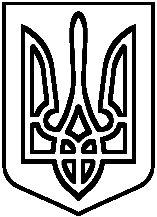 Про внесення змін до структурита режиму Баришівського НВК	Відповідно до рішення педагогічної ради  від 14.12.2020 № 14 та згідно листа відділу освіти, молоді та спорту Баришівської селищної ради (додається),Н А К А З У Ю:Внести зміни до структури Баришівського НВК:Продовжити навчання до 30 грудня 2020 року;Зимові канікули провести з 31 грудня 2020 по 10 січня 2021 (всього 11 днів)Класним керівникам1-11-х класів довести даний наказ до відома батьків та здобувачів освіти	до 21.12.2020Контроль за виконанням даного наказу залишаю за собою.Директор НВК                                    Н.П.Калмикова 	З наказом ознайомлені:	КИЇВСЬКА ОБЛАСТЬБАРИШІВСЬКА СЕЛИЩНА РАДАБАРИШІВСЬКИЙ НАВЧАЛЬНО-ВИХОВНИЙ КОМПЛЕКС«ГІМНАЗІЯ –  ЗАГАЛЬНООСВІТНЯ ШКОЛА І-ІІІ СТУПЕНІВ»	           Н А К А З	                       смт.БаришівкаКИЇВСЬКА ОБЛАСТЬБАРИШІВСЬКА СЕЛИЩНА РАДАБАРИШІВСЬКИЙ НАВЧАЛЬНО-ВИХОВНИЙ КОМПЛЕКС«ГІМНАЗІЯ –  ЗАГАЛЬНООСВІТНЯ ШКОЛА І-ІІІ СТУПЕНІВ»	           Н А К А З	                       смт.Баришівка 14 грудня   2020 року                                    № 97-А